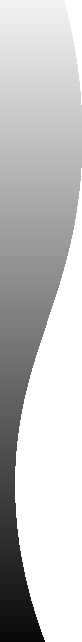 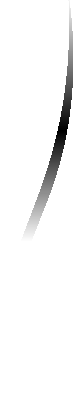 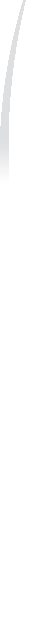 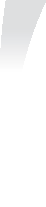 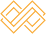 EMPRESA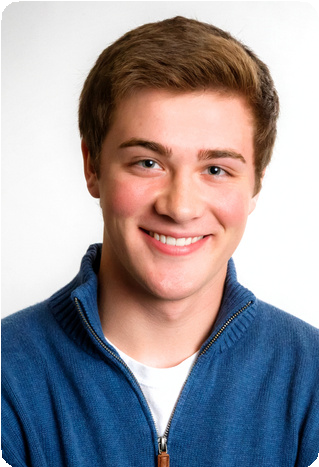 NOMBRE APELLIDOCARGOExpedición: 31/12/24 Vigencia: 09/08/260 1 2 3 4 5 6 7 8 9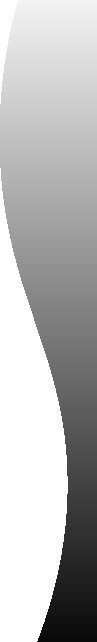 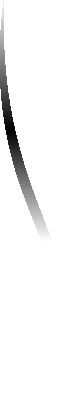 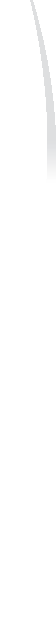 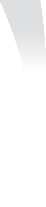 EMPRESATÉRMINOS Y CONDICIONESLorem ipsum dolor sit amet, consectetur adipiscing elit, sed do eiusmod tempor incididunt ut labore et dolore magna aliqua.Non consectetur a erat nam at lectus urnaduis convallis. Ac placerat vestibulum lectus mauris ultrices eros in cursus. Arcu felis bibendum ut tristique et egestas quis ipsum suspendisse. In nulla posuere sollicitudin aliquam. Blandit volutpat maecenas volutpat blandit.CONTACTOCalle Cualquiera 123, Cualquier Lugar, CP: 12345.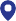 info@caratulas.de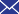 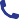 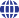 (01) 1234-5678www.caratulas.de